LINDEN HIGH SCHOOL
GIRLS VARSITY SOFTBALLLinden High School Varsity Softball beat Kearsley High School 7-5Thursday, May 2, 2019
4:00 PM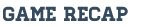 On a rain soaked night in Linden the bats for Linden woke up in the bottom of the 6th inning as they scored 5 to take a 7-5 come from behind victory over a very good Kearsley team. Kearsley scored 3 runs in the 2nd inning on a Claire Oullette single and Isabell Easton getting hit by a pitch to give Kearsley a 4-0 lead. Maddie Morse hit a homer in the bottom of the 4th to get Linden on the board. Linden scored 5 in the bottom of the 6th led by Lauren Buerkel's double which scored two runs. Jordyn Hobson got the win allowing 11 hits and 5 runs over 7 innings. Hobson and Buerkel both had 3 hits to lead Linden. Jillian Widner also reached base 3 times with a double and 2 walks. Oullette led all hitters going 4 for 4.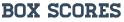 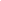 